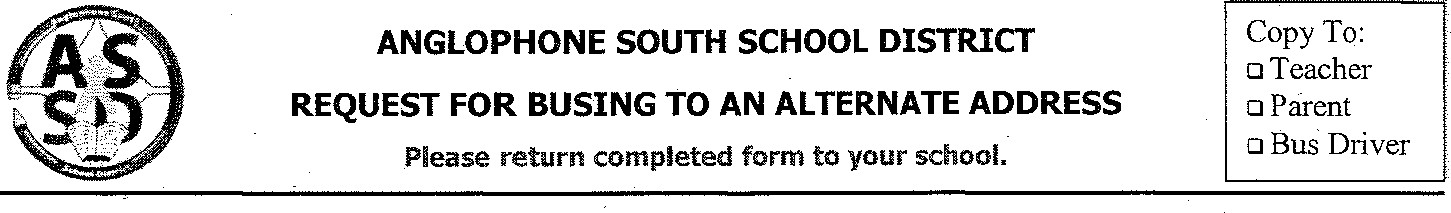            Student MAY be permitted to travel on a bus to one alternate address subject to the following conditions:If the service requested occurs on a consistent schedule (i.e. daily or every Monday)If the request can be accommodated on an existing route and stopIf the bus can accommodate extra passengersIs located within the assigned school zone          Please note this is a courtesy and services may be withdrawn if conditions change such as route or load levels.       Parent's Signature: ____________________________________________ Date: _______________       Principal's/       Designate's Signature: _________________________________________ Date: _______________  Student's Name (Please PRINT Information)  Student's Name (Please PRINT Information)School Year 2020-21  School      WESTFIELD SCHOOL  School      WESTFIELD SCHOOLGrade/Homeroom  Parent Name(s)  Parent Name(s)Phone Number(s)  Student's Home  Street Number and Name  Municipality  Postal Code  Civic# ________________   Street Name/Route: _________________  __________________________________________________ , NB  ___________________________________________________  ____________________________________________________  Civic# ________________   Street Name/Route: _________________  __________________________________________________ , NB  ___________________________________________________  ____________________________________________________REQUESTED ALTERNATE ADDRESSREQUESTED ALTERNATE ADDRESSREQUESTED ALTERNATE ADDRESS  Street Number and Name  Municipality  Postal Code  Civic# _________________  Street Name/Route: _________________  ___________________________________________________ , NB  _____________________________________________________  Civic# _________________  Street Name/Route: _________________  ___________________________________________________ , NB  _____________________________________________________  Contact's Name or   Name of DaycarePhone Number(s)  Schedule (Date(s)/Days)Pick UpDrop OffBoth  Effective DatePick UpDrop OffBothBUS NUMBERSTOP LOCATIONTIME  Morning  Afternoon